様式３３　戦略物資等輸出規制に係る生物遺伝資源利用誓約書戦略物資等輸出規制に係る生物遺伝資源利用誓約書独立行政法人製品評価技術基盤機構バイオテクノロジーセンター所長　殿日付：（利用者）	住所：機関名：機関責任者：	担当部門名：利用責任者：	利用担当者：	Tel：E-mail：　私は、独立行政法人製品評価技術基盤機構バイオテクノロジーセンターから分譲を受ける下記の生物遺伝資源が、「輸出貿易管理令」の第１条または第２条に定められる貨物に該当することを認知し、これらの取扱いについては下記の事項を遵守することを誓約します。記１．分譲を受けた生物遺伝資源については利用責任者の指示の下で使用する利用者が使用し、他者への分与は行いません。２．分譲依頼時に記載した利用用途にのみ利用します。３．使用に関するいかなる結果についても、利用者の責任において処理します。利用用途（詳細）：                                                                     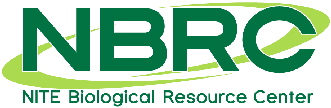 NBRC ® Culture Collection〒292-0818　千葉県木更津市かずさ鎌足2-5-8TEL: 0438-20-5763　 E-mail: nbrc-order@nite.go.jpNBRC番号微生物又はDNAの名称12345